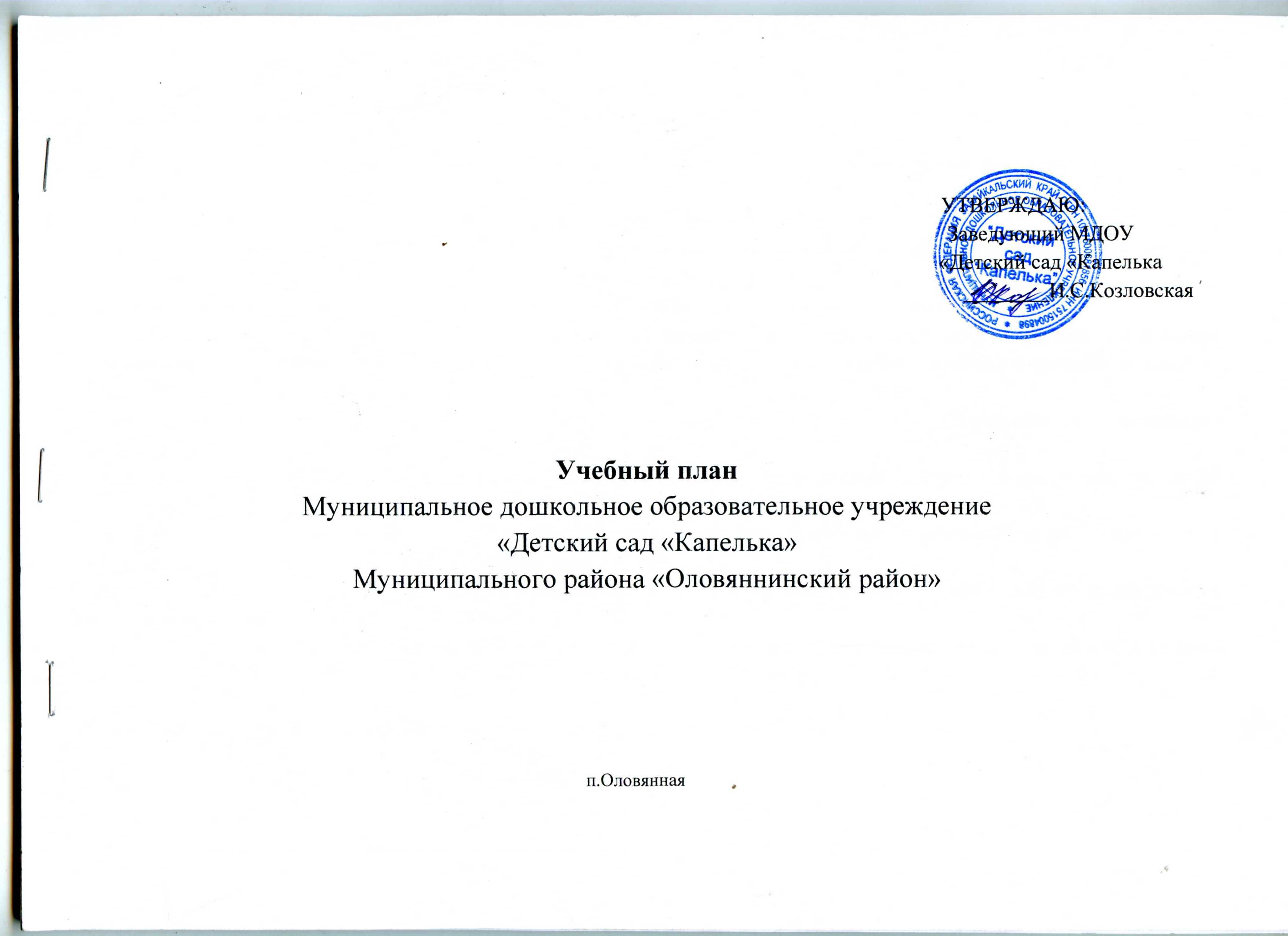 Нормативно – правовые документы, служащие основанием для разработки учебного плана:- Федеральный закон от 29.12.2012 № 273-ФЗ «Об образовании в Российской Федерации»- Федеральный государственный образовательный стандарт дошкольного образования (Утвержден приказом Министерства образования и науки Российской Федерации от 17 октября 2013 г. N 1155)- Закон Забайкальского края от 11 июля 2013 г. № 858 – ЗЗК «Об отдельных вопросах в сфере образования»- Санитарно-эпидемиологические требования к устройству, содержанию и организации режима работы дошкольных образовательных организаций» (Утверждены постановлением Главного государственного санитарного врача Российской от 15 мая 2013 года №26 «Об утверждении САНПИН» 2.4.3049-13)- Типовое положение, регулирующее деятельность государственных и муниципальных дошкольных образовательных учреждений всех видов от 27 октября 2011 года № 2562- Положение о лицензировании образовательной деятельности. Утверждено постановлением Правительства РФ от 28 октября 2013г. № 966-  Письмо Минобразования России «О реализации права дошкольных образовательных учреждений на выбор программ и педагогических технологий» от 02.06.98 № 89/34 – 16 - Закон РФ от 7 февраля 1992 г. № 2300-1 (ред. от 05.05.2-014г.) «О защите прав потребителей» (с изменением и дополнением, вступившим в силу с 01.07.2014 г.)- Методическое письмо Минобразования РФ «Об организации взаимодействия образовательных учреждений и обеспечении преемственности дошкольного и начального общего образования» от 25.03.94 г. № 35 – М- Устав МДОУ Детский сад «Капелька»Учебный план на дошкольные группы (Четыре группы – режим работы 10,5 часов)Учебный план составлен к программам.Программа «Детство»предлагает примерный перечень образовательных ситуаций на пятидневную неделюРаспределение занятий по реализуемой программе в МДОУ «Детский сад «Капелька» на неделю на годУчебная нагрузка в неделюДля детей с 2 до 3 лет планируется не более 10 ОС в неделю, продолжительностью не более 10 минут. Допускается проведение одной образовательной ситуации в первую половину дня и одной во вторую половину дня. В теплое время года максимальное число образовательных ситуаций и игр проводится на участке во время прогулки. Образовательные ситуации проводится по подгруппам не более 12 детей.В холодный период третье физкультурное занятие на улице заменяется на посещение тренажерного зала и спортивного зала.В середине учебного года, в январе, в течение 1 недели для детей дошкольных групп организуются каникулы, во время которых проводятся только игры и развлечения эстетически-оздоровительного характера (музыкальные, спортивные, изобразительного искусства).В дни летних каникул проводятся спортивные и подвижные игры, спортивные праздники, экскурсии и др., а также увеличивается продолжительность прогулок. В начале и в конце учебного года проводится диагностика по всем направлениям развития ребенка в течение двух недельОрганизация образовательных ситуаций в МДОУ «Детский сад «Капелька»Образовательные ситуации, требующие повышенной познавательной активности и умственного напряжения детей: Математика и сенсорное развитие, обучение грамоте, ознакомление с окружающим миром, развитие речи, проводятся в первую половину дня. Для профилактики утомления эти образовательные ситуации сочетаются с физкультурными, музыкальными занятиями. В середине образовательной ситуации статистического характера (развитие речи, ознакомление с окружающим миром и др.) проводятся динамические паузы, физкультминутки и др.Виды, количество занятий в летний периодЛето – благоприятная пора для сохранения и укрепления здоровья детей. Растущий и развивающийся организм ребенка очень чувствителен к воздействию различных факторов окружающей среды. Поэтому летний период для нас является наиболее благоприятным для проявления оздоровительной и воспитательно – развивающей работы с дошкольниками. С 1 июня по 31 августа проводятся спортивные и подвижные игры, спортивные праздники, экскурсии. Увеличивается продолжительность прогулок.При построении педагогического процесса основное образовательное содержание программы педагоги осуществляют в повседневной жизни во всех режимных моментах, в совместной с детьми деятельности, путем интеграции естественных для дошкольников видов деятельности, главным из которых является игра. На ряду с игрой педагогический процесс включает и организационные образовательные ситуации. Назначение образовательных ситуаций состоит в систематизации, углублении и обобщении личного опыта ребенка: в освоении новых, сложных способов познавательной деятельности, в осознании связей и зависимостей, которые скрыты от детей в повседневных делах и требуют для освоения специальных условий и управления со стороны педагога.  В образовательных ситуациях дети учатся обобщать, знакомится с простейшими закономерностями. Педагогический процесс включает также организацию самостоятельной деятельности детей с этой целью в Учреждении и во всех возрастных группах создается развивающая педагогическая среда.Построение педагогического процесса предполагает использование наглядно-практических методов и способов, организации деятельности наблюдений, экскурсий, элементарных опытов и экспериментирования, игровых проблемных ситуаций.Расписание непосредственно образовательной деятельностиОбразовательные областиАвторы программыНазваниеИздательствоКомплексная образовательная программа дошкольного образованияТ.И.Бабаева, А.Г.Гогоберидзе, О.С.СолнцеваКомплексная образовательная программа дошкольного образования «Детство»ООО «ИЗДАТЕЛЬСТВО «ДЕТСТВО-ПРЕСС» 2017-352с.Физическое развитиеТ.С. Грядкина,Образовательная область «Физическое развитие»ООО «ИЗДАТЕЛЬСТВО «ДЕТСТВО-ПРЕСС» 2017-147сФизическое развитиеМ.С.Анисимова, Т.В.ХабароваДвигательная деятельность детей 3-5летООО «ИЗДАТЕЛЬСТВО «ДЕТСТВО-ПРЕСС» 2017-160сФизическое развитиеМ.С.Анисимова, Т.В.ХабароваДвигательная деятельность детей 5-7 летООО «ИЗДАТЕЛЬСТВО «ДЕТСТВО-ПРЕСС» 2017-256сФизическое развитиеН.В.МикляеваФизкультурно-оздоровительная работа детского сада в контексте новых федеральных требованийУЦ «Перспектива»,2011-152сФизическое развитие С.С.ПрищепаФизическое развитие и здоровье детей 3-7летТЦ Сфера 2009-128сФизическое развитиеВ.С.Кузнецова, Г.А.КолодницкийФизические упражнения и подвижные игрыНЦ ЭНАС, 2005-152сФизическое развитиеВ.А.Доскин, Л.Г.ГолубеваРастем здоровыми Просвещение 2003-110сФизическое развитиеК.К.УтробинаЗанимательная физкультура в детском саду для детей 5-7 летГНОМ и Д,2009-128сФизическое развитиеМ.А.РуноваДвижение день за днем. Двигательная активность –источник здоровья детейЛИНКА-ПРЕСС,2007-96сФизическое развитиеЕ.Ю.АлександроваОздоровительная работа в дошкольных образовательных учреждениях по программе «остров здоровья»Волгоград Учитель 2007-151сПознавательное развитиеЗ.А.Михайлова, М.Н.Полякова,Т.А.ИвченкоОбразовательная область «Познавательное развитие»ООО «ИЗДАТЕЛЬСТВО «ДЕТСТВО-ПРЕСС» 2017-304сПознавательное развитиеТ.И.ПоповаМир вокруг насЛИНКА-ПРЕСС,1998Познавательное развитиеН.В.НищеваПознавательно-исследовательская деятельность как направление развития личности ребенкаООО «ИЗДАТЕЛЬСТВО «ДЕТСТВО-ПРЕСС» 2015-240сПознавательное развитиеН.Г.Комратова, Л.Ф. ГрибоваМир в котором я живуТЦ Сфера 2006-144сПознавательное развитиеЛ.А.ВладимирскаяОт осени до летаВолгоград Учитель 2007-151сПознавательное развитиеВ.А.КайеКонструирование и экспериментирование с детьми 5-8 летТЦ Сфера 2015-128сПознавательное развитиеО.В.ДыбинаНеизведанное рядом. Опыты и эксперименты для дошкольниковТЦ Сфера 2013-192сПознавательное развитиеН.А.РыжоваЛаборатория в детском саду и домаЛИНКА-ПРЕСС, 2009-176сПознавательное развитиеЕ.В.МарудоваОзнакомление дошкольников с окружающим миром. ЭкспериментированиеООО «ИЗДАТЕЛЬСТВО «ДЕТСТВО-ПРЕСС» 2015-128сПознавательное развитиеЛ.В.Воронина, Н.Д.СуроваЗнакомим дошкольников с математикойТЦ Сфера 2011-128сПознавательное развитиеГ.А.РепинаМатематическое развитие дошкольниковТЦ Сфера 2008-128сПознавательное развитиеЕ.С. ДеминаРазвитие элементарных математических представленийТЦ Сфера 2009-128сПознавательное развитиеН.В.ШайдуроваРазвитие ребенка в конструктивной деятельностиТЦ Сфера 2008-128сПознавательное развитиеИ.И.Целищева, М.Д.БольшаковаМетодика обучения дошкольников математике при ознакомлении с окружающим миромШкольная Пресса 2009-192сРечевое развитиеО.Н.СомковаОбразовательная область «Речевое развитие»ООО «ИЗДАТЕЛЬСТВО «ДЕТСТВО-ПРЕСС» 2017-160сРечевое развитиеО.А.ИшимоваРазвитие речемыслительных способностей детейПросвещение 2009-111сРечевое развитиеВ.В.Котельская,Т.Б.АнисимоваДошкольная педагогика. Развитие речи и интеллекта в играх, тренингах, тестах.Феникс 2002-256сРечевое развитиеГ.Ф.МарцинкевичОбучение грамоте детей дошкольного возрастаВолгоград Учитель 2006-127сРечевое развитиеУ.М.СидороваФормирование речевой и познавательной активности у детей с ОНР ТЦ Сфера 2005-64сРечевое развитиеС.П.Цуканова, Л.Л.БетцУчим ребенка говорить и читатьГНОМ и Д,2012-160.сРечевое развитиеО.С.Ушакова, Е.М, СтрунинаРазвитие речи детей 4-5 летВентана-Граф2010-192сРечевое развитиеА.Г.АрушановаФормирование грамматического строя речи. Речь и речевое общение детейМозаика-Синтез 2008-296сРечевое развитиеГ.П.Попова, В.И.УсачеваЗанимательное азбуковедениеВолгоград Учитель 2007-252сРечевое развитиеТ.Ю.БардышеваЛогопедические занятия в детском садуСкрипторий 2014-240сХудожественно-эстетическое развитиеА.Г.Гогоберидзе, О.В.АкуловаОбразовательная область «Художественно-эстетическое развитие»ООО «ИЗДАТЕЛЬСТВО «ДЕТСТВО-ПРЕСС» 2017-400сХудожественно-эстетическое развитиеВ.В.Гербова Приобщение детей к художественной литературеМозаика-Синтез 2010-80сХудожественно-эстетическое развитиеЕ.А.ЮзбековаСтупеньки творчестваЛИНКА-ПРЕСС,2006-128сХудожественно-эстетическое развитиеН.А.ЧерпаковаРисование разными способами с детьми старшего дошкольного возрастаООО «ИЗДАТЕЛЬСТВО «ДЕТСТВО-ПРЕСС» 2017-48сХудожественно-эстетическое развитие Н.Б.ХалезоваДекоративная лепка в детском садуТЦ Сфера 2005-112сХудожественно-эстетическое развитиеЕ.А.РумянцеваАппликацияМир книги 2010-112сХудожественно-эстетическое развитиеО.А.ИвановаУчимся читать художественную литературуШкольная Пресса 2005-80сХудожественно-эстетическое развитиеТ.С.КомароваДетское художественное творчествоМозаика-Синтез 2008-160сСоциально-коммуникативное развитиеТ.И.Бабаева, Т.А.БерезинаОбразовательная область «Социально-коммуникативное развитиеООО «ИЗДАТЕЛЬСТВО «ДЕТСТВО-ПРЕСС» 2017-384сСоциально-коммуникативное развитиеО.В.ЧермашенцеваОсновы безопасного поведения дошкольниковВолгоград Учитель 2012-207сСоциально-коммуникативное развитиеН.В.КоломеецФормирование культуры безопасного поведения у детей 3-7 летВолгоград Учитель 2015-168сСоциально-коммуникативное развитиеТ.А.ШорыгинаБезопасные сказки. Беседы с детьми о безопасном поведении дома и на улицеТЦ Сфера 2014-128сСоциально-коммуникативное развитиеТ.Ф. СаулинаОзнакомление дошкольников с правилами дорожного движенияМозаика-Синтез 2013-112с№Вид деятельностиКоличество образовательных ситуаций и занятий в неделюКоличество образовательных ситуаций и занятий в неделюКоличество образовательных ситуаций и занятий в неделюКоличество образовательных ситуаций и занятий в неделю№Вид деятельности2-я младшая Средняя группаСтаршая группаПодготовительная 1Двигательная деятельность3 занятия физической культурой3 занятия физической культурой3 занятия физической культурой из них одно на открытом воздухе3 занятия физической культурой из них одно на открытом воздухе22.1.Коммуникативная деятельность:Развитие речи1 образовательная ситуация, а также во всех образовательных ситуациях1 образовательная ситуация, а также во всех образовательных ситуациях2 образовательные ситуации, а также во всех образовательных ситуациях2 образовательные ситуации, а также во всех образовательных ситуациях2.2.Подготовка к обучению грамоте--1обр. ситуация    в 2 недели                                                                                                                1обр. ситуация    в 2 недели                                                                                                                33.1.Познавательно исследовательская деятельность:Обследование объектов живой и неживой природы, экспериментирование. Познание предметного и социального мира, освоение безопасного поведения.1 образовательная ситуация в 2 недели1 образовательная ситуация в 2 недели2 образовательная ситуация2 образовательные ситуации3.2.Математическое и сенсорное1обр. ситуация1обр.ситуация1обр.ситуация2 обр. ситуации4Изобразительная деятельность (рисование, лепка, аппликация) и конструирование2 образовательные ситуации2 образовательные ситуации2 образовательные ситуации3 образовательные ситуации5Музыкальная деятельность2 занятия2 занятия2 занятия2 занятия6Чтение художественной литературы1образовательная ситуация в 2 недели1образовательная ситуация в 2 недели1образовательная ситуация в 2 недели1образовательная ситуация в 2 недели                                                     Всего в неделю:                                                     Всего в неделю:10 (15 мин)10 (20 мин)13(25 мин)15 (30 мин)Образовательная область	Виды деятельностиКоличество образовательных ситуаций и занятий в неделюКоличество образовательных ситуаций и занятий в неделюКоличество образовательных ситуаций и занятий в неделюКоличество образовательных ситуаций и занятий в неделюКоличество образовательных ситуаций и занятий в неделюКоличество образовательных ситуаций и занятий в неделюКоличество образовательных ситуаций и занятий в неделюКоличество образовательных ситуаций и занятий в неделюОбразовательная область	Виды деятельности2-младшая группа2-младшая группаСредняя группаСредняя группаСтаршая группаСтаршая группаПодготовительная к школе группаПодготовительная к школе группаОбразовательная область	Базовая частьв неделюв годв неделюв годв неделюв годв неделюв годФизическое развитиеДвигательная деятельностьФизическая культура270270270270Физическое развитиеФизическая культура на прогулке (в холодный период года-тренажерный зал)134134134134Речевое развитиеКоммуникативная деятельностьРазвитие речи134134270270Речевое развитиеПодготовка к обучению грамоте----1рв 2нед171рв 2нед17Речевое развитиеЧтение художественной литературы1341341рв 2нед171рв 2нед17Познавательное развитиеИсследование объектов живой и неживой природы, экспериментирование1рв 2нед171рв 2нед17134134Познавательное развитиеМатематическое и сенсорное развитие134134134270Социально-коммуникативное развитиеПознание предметного и социального мира, освоение безопасного поведения1рв 2нед171рв 2нед17134134Художественно-эстетическое развитиеИзобразительная деятельностьРисование134134270270Художественно-эстетическое развитиеЛепка1рв 2нед171рв 2нед171рв 2нед17134Художественно-эстетическое развитиеАппликация/ Конструирование1341341рв 2нед17134Художественно-эстетическое развитиеМузыкальная деятельность270270270270                                                             Итого10395103951348415554Возрастные группыУчебная нагрузка при 5-ти дневной рабочей неделе2-я младшая2 образовательных ситуации в день по подгруппам и фронтально, длительность не более 15 минут. Один раз в неделю 3 образовательных ситуации (в неделю 10образовательных ситуации)Средняя2 образовательных ситуации в день по подгруппам и фронтально, длительность не более 20 минут. Два раз в неделю 3 образовательных ситуации (в неделю 10 образовательных ситуации)Старшая 3 образовательных ситуации в день по подгруппам и фронтально, длительность не более 25 минут.  (В неделю 13образовательных ситуаций)Подготовительная 4образовательных ситуации в день по подгруппам и фронтально – вторник, четверг, пятница 3 образовательных ситуации в день по подгруппам и фронтально – понедельник, среда (3 образовательных ситуации – утром, 1 – после сна)Длительность не более 30 минут.  (В неделю 15 образовательных ситуации)Возрастная группаКоличество Образовательных ситуаций в первой половине дня, виды образовательных ситуацийКоличество во второй половине дня, виды образовательных ситуацийПродолжительность образовательных ситуацийПерерывы между образовательными ситуациямиОбъем недельной образовательной нагрузкиДети 2 – 3 лет, младший возрастНе более двух Образовательных ситуаций.Математика сенсорное развитие, развитие речи, ознакомление с окружающим миром, физическая культура, музыкальное воспитание, изобразительное искусство- 10 мин10мин10 Дети 3 – 4 лет, младший возрастНе более двух Образовательных ситуаций.Математика сенсорное развитие, развитие речи, ознакомление с окружающим миром, физическая культура, музыкальное воспитание, изобразительное искусство-15 мин10 мин10Дети 4 – 5 лет, средний возрастНе более двух Образовательных ситуаций.Математика, развитие речи, ознакомление с окружающим миром, физическая культура, музыкальное воспитание, изобразительное искусство1 -Образовательная ситуация. - Чтение художественной литературы20 мин10 мин10 Дети 5 – 6 лет, старший возрастНе более трех Образовательных ситуаций.Математика сенсорное развитие, развитие речи, ознакомление с окружающим миром, подготовка к обучению грамоте, физическая культура, музыкальное воспитание, изобразительное искусство-25 мин5 – 10 мин13 Дети 6 – 7 лет,старший возрастНе более трех Образовательных ситуаций.Математика и сенсорное развитие, развитие речи, ознакомление с окружающим миром, подготовка к обучению грамоте, физическая культура, музыкальное воспитание, изобразительное искусство1 -Образовательных ситуаций. - Чтение художественной литературы, изобразительное искусство30 мин5 – 10 мин15 Возрастная группаВиды занятийКоличество Кто проводитДошкольный возрастФизическая культура26Инструктор по физической культуреДошкольный возрастМузыкальное воспитание26Музыкальный руководительДошкольный возрастРазвлечения16Воспитатели, музыкальный руководитель, инструктор по физической культуре, специалистыГруппаПонедельникВторникСредаЧетвергПятница2-я младшая1.Музыкальная деятельность2. Коммуникация Развитие речи/Восприятие художественной литературы и фольклора1.Математика и сенсорное развитие2.Двигательная деятельность1. Музыкальная деятельность2. Художественно-эстетическое развитие. Рисование1. Исследование объектов живой и неживой природы, экспериментирование/ Познание предметного и социального мира, освоение безопасного поведения3. Физическая культура (во время прогулки)1. Двигательная деятельность2. Художественно-эстетическое развитие Лепка/АппликацияСредняя 1. Коммуникация Развитие речи2. Музыкальная деятельность1. Математика и сенсорное развитие2. Художественно-эстетическое развитие. Рисование1. Исследование объектов живой и неживой природы, экспериментирование/ Познание предметного и социального мира, освоение безопасного поведения.2. Музыкальная деятельность1. Художественно-эстетическое развитие Лепка/Аппликация2. Двигательная деятельность3. Физическая культура (во время прогулки)1. Чтение художественной литературы / Заучивание произведений2. Двигательная деятельностьСтаршая1. Исследование объектов живой и неживой природы, экспериментирование/ Познание предметного и социального мира, освоение безопасного поведения.2 Музыкальная деятельность1. Коммуникация Развитие речи2. Художественно-эстетическое развитие. Аппликация3. Двигательная деятельность1. Коммуникация Развитие речи/Восприятие художественной литературы и фольклора2 Музыкальная деятельность3. Художественно-эстетическое развитие. Конструирование1.. Художественно-эстетическое развитие. Рисование2. Математика и сенсорное развитие1. Художественно-эстетическое развитие Лепка2. Двигательная деятельность3. Физическая культура (во время прогулки)Подготовительная к школе группа1 Математика и сенсорное развитие2. Художественно-эстетическое развитие. Рисование3. Двигательная деятельность1. Коммуникация Развитие речи2. Музыкальная деятельность3. Художественно-эстетическое развитие. Конструирование1. Исследование объектов живой и неживой природы, экспериментирование/ Познание предметного и социального мира, освоение безопасного поведения.2. Математика и сенсорное развитие3. Физическая культура (во время прогулки)1. Развитие речи /Подготовка к обучению грамоте2. Художественно-эстетическое развитие. Аппликация3. Двигательная деятельность1. Художественно-эстетическое развитие Лепка2. Музыкальная деятельность3. Чтение художественной литературы / Заучивание произведений